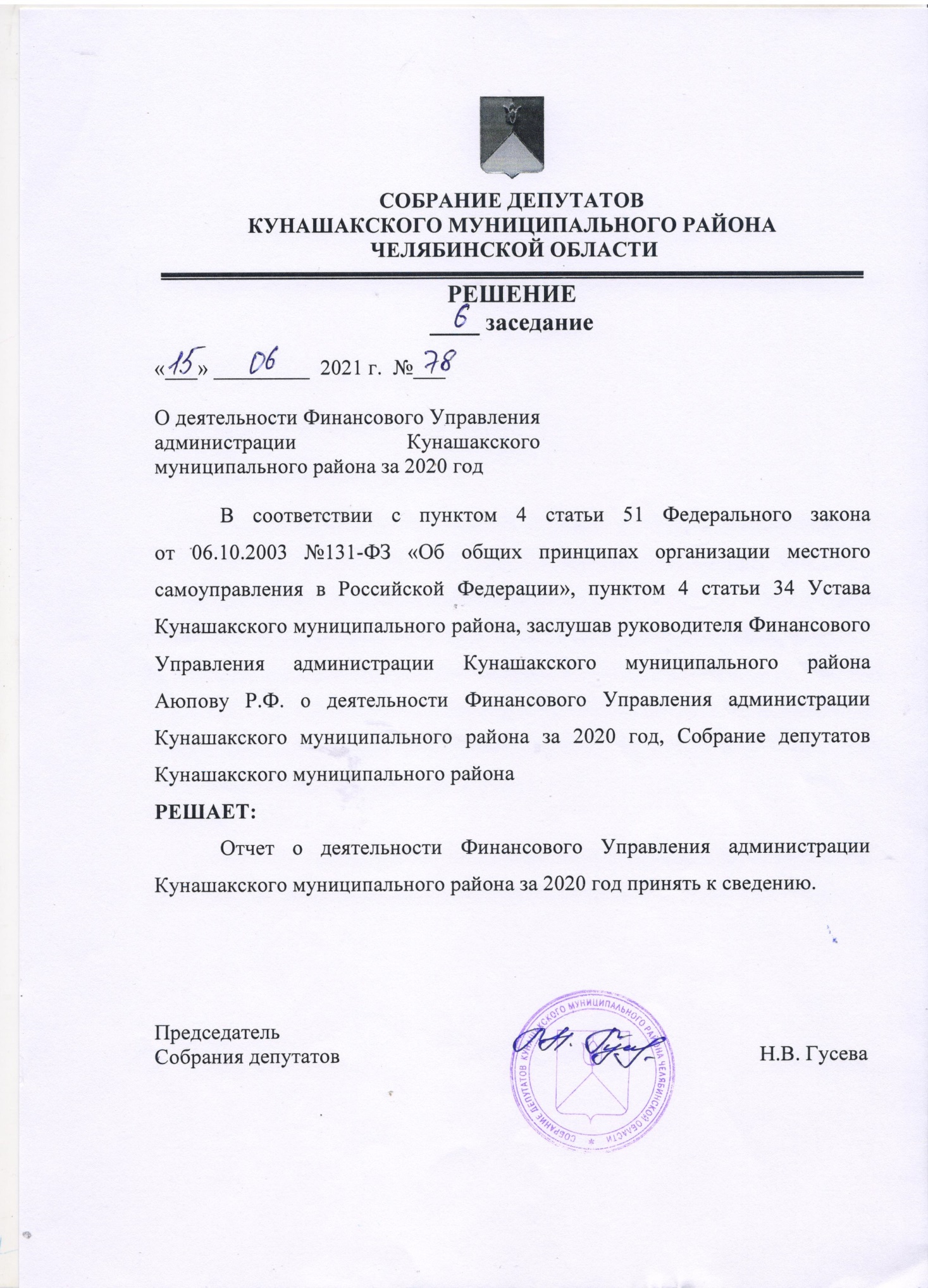 Отчето результатах деятельности Финансового управления администрации  Кунашакского муниципального  района Челябинской области за 2020 год Финансовое управление Администрации Кунашакского муниципального района Челябинской области (далее - Финансовое управление) является финансовым органом Кунашакского муниципального района, созданным в соответствии с Уставом муниципального образования Кунашакский муниципальный район, является юридическим лицом, осуществляющим проведение единой государственной политики на территории муниципального образования Кунашакский муниципальный район в соответствии с бюджетным законодательством РФ, другими нормативно - правовыми актами Российской Федерации, Челябинской области, муниципального образования, регулирующими бюджетно-финансовую и иную деятельность, не противоречащую действующему законодательству РФ и Челябинской области.В рамках содействия обеспечению экономической, социальной и финансовой стабильности, Финансовым управлением проводится взвешенная бюджетная политика, направленная на:реализацию мер по смягчению последствий экономического кризиса, сохранению и дальнейшему развитию налогового потенциала Кунашакского муниципального района Челябинской области;обеспечение сбалансированности консолидированного бюджета Кунашакского муниципального района Челябинской области с целью безусловного исполнения действующих расходных обязательств;повышение эффективности бюджетных расходов, доступности и качества бюджетных услуг;оптимизацию бюджетной сети.1. Основные направления деятельности Финансового управления Администрации  Кунашакского муниципального образования Челябинской области.Основной целью деятельности Финансового в 2020 году являлось проведение единой государственной финансовой, бюджетной и налоговой политики в Кунашакском муниципальном районе. Деятельность Финансового управления в 2020 году была построена в соответствии со следующими целями:1. Содействие развитию экономического и социального потенциала Кунашакского муниципального района.2. Финансовое обеспечение муниципальных услуг, повышение эффективности бюджетных расходов и качества финансового управления.3. Совершенствование механизмов оказания финансовой помощи муниципальным образованиям Кунашакского муниципального района в целях обеспечения сбалансированности местных бюджетов.Для достижения поставленных целей Финансовым управлением решались следующие задачи:своевременная и качественная подготовка проекта Решения Собрания депутатов Кунашакского муниципального района «О районном бюджете на 2020 год и на плановый период 2021 и 2022 годов»;обеспечение своевременного исполнения районного бюджета  Кунашакского муниципального района и формирования бюджетной отчетности за 2020 год;дальнейшая реализация мероприятий по повышению поступлений налоговых и неналоговых доходов, а также по сокращению недоимки бюджетов бюджетной системы Российской Федерации на 2020 год;соблюдение требований по исполнению районного бюджета на 2020 год и на плановый период 2021 и 2022 годов в соответствии с Постановлением Администрации Кунашакского муниципального района от 27.12.2019 г. №1808 «О мерах реализации решения Собрания депутатов Кунашакского муниципального района «О районном бюджете на 2020 год и на плановый период 2021 и 2022 годов»;повышение качества управления бюджетными средствами;дальнейшее совершенствование межбюджетных отношений;сохранение умеренной долговой нагрузки в целях обеспечения долгосрочной сбалансированности и устойчивости бюджетной системы Кунашакского муниципального района;развитие информационной системы управления финансами в целях дальнейшего перехода на электронный бюджет;повышение качества документооборота в  Финансовом управлении.В отчетном году Финансовым управлением проводилась активная работа по совершенствованию нормативной правовой базы, регулирующей бюджетный процесс и межбюджетные отношения с сельскими поселениями, что привело к повышению прозрачности бюджетного процесса. 2. Деятельность в области бюджетной и налоговой политики.В рамках содействия обеспечению экономической, социальной и финансовой стабильности, Финансовым управлением проводилась взвешенная бюджетная политика, направленная на:реализацию мер по сохранению и дальнейшему развитию налогового потенциала Кунашакского муниципального района;обеспечение сбалансированности  консолидированного бюджета  муниципального района с целью безусловного исполнения действующих расходных обязательств, в первую очередь перед гражданами;повышение эффективности бюджетных расходов, доступности и  качества бюджетных услуг; создание условий для исполнения органами местного самоуправления, отраслевыми (функциональными) органами Администрации Кунашакского муниципального района Челябинской области закрепленных за ними полномочий, стимулирование их социально-экономического развития;оптимизацию бюджетной сети.Работа Финансового управления в данном направлении в 2020 году строилась в соответствии с Бюджетным посланием Президента Российской Федерации Федеральному Собранию Российской Федерации связанных с основными направлениями государственной бюджетной политики на 2020 г. и на плановый период 2021–2022 годов, основных направлений бюджетной и налоговой политики Челябинской области на 2020 год и на плановый период 2021 и 2022 годов, и «Об утверждении основных направлений бюджетной политики и основных направлений налоговой политики Кунашакского муниципального района на 2021-2023 годы» определяющие  стратегию действий муниципального района  в части доходов, расходов бюджета, межбюджетных отношений, долговой политики;  предусматривающими решение задач по повышению уровня и качества жизни населения района, обеспечению социальной стабильности, модернизации бюджетного сектора,  динамичного развития экономики, улучшению инвестиционного климата. Проведение бюджетной политики Финансовым управлением осуществлено путем реализации ряда мероприятий.1. В соответствии с требованиями Бюджетного кодекса Российской Федерации Решение Собрания депутатов Кунашакского муниципального района «О районном бюджете на 2020 год и на плановый период 2021 и 2022 годов» принято 25 декабря 2019 года № 170. В течение 2020 года в решение о районном бюджете Кунашакского муниципального района на 2020 год вносились изменения. Бюджет на 2020 год и на плановый период 2021 и 2022 годов с учетом изменений утвержден по расходам в сумме 1 573 458,708 тыс. рублей, исходя из прогнозируемого объема доходов в сумме 1 549 475,180 тыс. рублей. Предельный размер дефицита установлен в размере 23 983,527 тыс. рублей, что соответствует сумме остатка на 01.01.2020 г. При исполнении районного бюджета  Кунашакского муниципального района в 2020 году Финансовым управлением обеспечено соблюдение требований Бюджетного кодекса Российской Федерации в полном объеме.2. Формирование доходной части районного бюджета  Кунашакского муниципального района в 2020 году осуществлялось в соответствии с основными показателями социально - экономического развития Кунашакского муниципального района на 2020 год и плановый период 2021-2022 годов. При расчете доходной части бюджета учитывались изменения и дополнения в налоговое и бюджетное законодательство, вступивших в действие или предполагаемых к принятию.По итогам 2020 года собственные доходы районного бюджета выполнены в размере 318 267,948 тыс. рублей, в процентном отношении 100 % от годового плана, в том числе налоговые доходы исполнены в размере 292 138,510 тыс. рублей  или 100 % от годового значения. Неналоговые доходы исполнены в размере 26 129,438 тыс. рублей или 100 % от годового плана. В общем объеме доходов районного бюджета Кунашакского муниципального района за 2020 год доля собственных доходов составляет 20,7 %.Основным бюджетообразующим источником доходов продолжает оставаться налог на доходы физических лиц, удельный вес которого в 2020 году составил 71,4 % .В целях увеличения доходов бюджета в районе продолжает действовать Координационный совет по укреплению доходной части районного бюджета, работе с организациями и индивидуальными предпринимателями, имеющими недоимку по платежам в бюджеты всех уровней и по легализации «теневой» части заработной платы и совместная комиссия по вопросам осуществления контроля за исполнением требований трудового законодательства. В 2020 году проведено 8 заседаний комиссий, на которые приглашались руководящие работники всех форм собственности и физические лица по вопросу погашения недоимки по платежам в бюджеты всех уровней. По результатам работы комиссии удалось взыскать 1 706,4 тыс. рублей задолженности.Учитывая значимость местных налогов, Администрация района проводит активную работу с налогоплательщиками земельного налога и налога на имущество физических лиц, с целью увеличения налогооблагаемой базы. 3. В целях обеспечения исполнения районного бюджета  Кунашакского муниципального района Финансовым управлением в 2020 году:на основании бюджетных росписей главных распорядителей средств районного бюджета  Кунашакского муниципального района своевременно составлены и руководителем Финансового управления утверждена сводная бюджетная роспись на 2020 год;  всем участникам бюджетного процесса направлено информационное письмо «Об особенностях  составления и предоставления годовой  отчетности за 2020 год».4. Управление муниципальными расходами представляет собой важную часть бюджетной политики, основным результатом которой стало исполнение бюджетных обязательств, обеспечение сбалансированности районного бюджета  Кунашакского муниципального района и эффективности расходования бюджетных средств, контроль за их целевым использованием.Оптимизация расходов осуществлялась путем модернизации системы образования, культуры, спорта и социальной политики, преобразования отдельных учреждений путем реорганизации (слияния), перехода на новые механизмы финансирования. 5. В 2020 году Финансовым управлением продолжена работа по оптимизации бюджетных расходов, как на районном уровне, так и на уровне поселений. Ежемесячно проводился мониторинг исполнения бюджетов муниципальных образований сельских поселений. Результаты мониторинга являлись основанием для предоставления финансовой помощи. Это позволило обеспечить своевременное и в полном объеме финансирование первоочередных расходов бюджетов сельских  поселений, выплату заработной платы, оплату коммунальных услуг и др. В результате, в 2020 году бюджетам сельских поселений направлены межбюджетные трансферты в общем объеме 44 592,445 тыс. рублей. 3. Своевременная и качественная подготовка проекта Решения Собрания депутатов Кунашакского муниципального района на очередной финансовый год и плановый период.В рамках составления проекта районного бюджета Кунашакского муниципального района на 2020 финансовый год и плановый период 2021 и 2022 годов, Финансовым управлением разработаны Основные направления бюджетной и налоговой политики Кунашакского муниципального района на 2020 год и на плановый период 2021 и 2022 годов, сформирован реестр принимаемых расходных обязательств, согласованы объемы бюджетных ассигнований, а также проведены иные мероприятия в соответствии с муниципальными правовыми актами, регулирующими бюджетный процесс в Кунашакском муниципальном районе. В соответствии, c распоряжением администрации Кунашакского муниципального района от 21.06.2019 № 440-р «Об утверждении Графика подготовки и рассмотрения материалов, необходимых для составления проекта порядке и сроках составления проекта Решения Собрания депутатов Кунашакского муниципального  района «О районном бюджете на 2020 год и на плановый период 2021 и 2022 годов» проведена работа с главными администраторами и распорядителями средств районного бюджета  Кунашакского муниципального района по составлению проекта района бюджета  Кунашакского муниципального района на 2020 год и на плановый период 2021 и 2022 годов. Отчет об исполнении бюджета за 2020 год рассмотрен в мае 2021 года.4. Казначейское исполнение бюджета в 2020 годуРабота по кассовому исполнению районного бюджета Кунашакского муниципального района в 2020 году осуществлялась во взаимодействии со всеми участниками бюджетного процесса – органами местного самоуправления, отраслевыми (функциональными) органами Администрации Кунашакского муниципального района,  муниципальными казенными и бюджетными учреждениями, Отделом N 30 Управления Федерального казначейства по Челябинской области   (далее Отдел № 30 УФК по Челябинской области).Своевременно в соответствии с бюджетной росписью доводились бюджетные средства до главных распорядителей и получателей  бюджетных средств. При этом в соответствии с установленным порядком обеспечивалось санкционирование расходов районного бюджета  Кунашакского муниципального района.За 2020 год обработано 35249 заявок на кассовый расход  главных распорядителей и получателей  бюджетных средств  консолидированного бюджета  Кунашакского муниципального района, из которых 49 заявок (0,14%) согласно порядку санкционирования было отказано. Кроме того, было принято и обработано 435 уведомлений об уточнении вида и принадлежности платежа, 16 заявок на получение наличных денег.Во взаимодействии с органами местного самоуправления, отраслевыми (функциональными) органами Администрации Кунашакского муниципального района  вносились изменения в Перечни участников и не участников бюджетного процесса Кунашакского муниципального района. Лицевые счета в связи с изменением типа учреждений, были открыты своевременно, что позволило обеспечить своевременное субсидирование муниципальных учреждений. Осуществлена работа по выверке соответствия учредительных документов учреждений нового типа и свидетельств об их государственной регистрации. На 1 января 2021 года в УФК по Челябинской области были открыты лицевые счета 2-м бюджетным учреждениям.Совместно с УФК по Челябинской области своевременно разработаны и подписаны Соглашения и Регламенты по кассовому обслуживанию учреждений района. В целях достижения качественного представления обслуживаемыми главными распорядителями и получателями средств районного бюджета Кунашакского муниципального района, муниципальными бюджетными учреждениями Кунашакского муниципального района, платежных и иных документов для осуществления операций по лицевым счетам, специалистами отделов Финансового управления  систематически проводится методическая и консультационная помощь по работе в новых условиях.Из 60 бюджетополучателей, в текущем году представили договора на постановку на учет 30 бюджетополучателя.   В  2020 году зарегистрировано 105 бюджетных обязательств, вытекающих из муниципальных контрактов на поставку продукции, приобретение товаров и услуг (свыше 300,0 тыс. рублей), заключаемых учреждениями и подлежащих исполнению за счет средств районного бюджета  Кунашакского муниципального района, на сумму 116 430,7 тыс. рублей.При постановке на учет бюджетных обязательств осуществлялся                        предварительный контроль поступающих документов на соответствие  требованиям законов и иных нормативных документов Российской Федерации, Челябинской области и Кунашакского муниципального района, а также текущий контроль за целевым использованием расходов получателей средств из районного бюджета  Кунашакского муниципального района, бюджетов сельских поселений в пределах доведенных лимитов бюджетных обязательств на отчетный период.В рамках реализации Приказа Минфина России от 21.07.2011 N 86н «Об утверждении порядка предоставления информации государственным (муниципальным) учреждением, ее размещения на официальном сайте в сети Интернет и ведения указанного сайта» проведена работа по выверке данных для публикации с 01.01.2020 информации о муниципальных учреждениях на сайте www.bus.gov.ru.В 2020 году сотрудниками Финансового управления Администрации  Кунашакского муниципального района продолжалась работа по исполнению бюджета в системе «АЦК-Финансы».5.Организационные мероприятия, осуществляемые Финансовым управлениемФинансовым управлением в 2020 году были организованы и проведены следующие мероприятия. Проводилась работа по координации деятельности органов местного самоуправления муниципальных образований сельских поселений по вопросу утверждения, исполнения бюджетов поселений, внесению в них изменений. В 2020 году все сельские поселения заключили соглашения с Администрацией Кунашакского муниципального района о передаче полномочий района сельским поселениям по  решению вопросов местного значения. Ежеквартально на совещаниях с главами администраций поселений обсуждается вопрос по исполнению бюджетов поселений, а также рассматривались вопросы по доходам, по принятию мер, по увеличению поступлений налоговых и неналоговых доходов, снижению задолженности в бюджетную систему.Размещение заказов на поставки товаров, выполнение работ, оказание услуг для нужд Финансового управления осуществлено в строгом соответствии с требованиями Федерального закона от 05.04.2013 N 44-ФЗ «О контрактной системе в сфере закупок товаров, работ, услуг для обеспечения государственных и муниципальных нужд» и другими федеральными нормативными правовыми актами, регулирующими отношения в сфере размещения заказа. В соответствии с Положением о ведении реестров муниципальных контрактов обеспечена подготовка и осуществлено своевременное размещение сведений о контрактах (их изменении, исполнении,  расторжении) на официальном сайте в сети Интернет.Осуществлялась работа по мониторингу просроченной кредиторской задолженности ГРБС и муниципальных учреждений. По состоянию на 1 января 2021 года просроченная кредиторская задолженность отсутствует. Осуществлялся контроль за соблюдением норматива фонда оплаты труда и предельной штатной численности муниципальных служащих в органах местного самоуправления, ассигнования по заработной плате в сводной бюджетной росписи были установлены в пределах норматива фонда оплаты труда.В целях мониторинга расходов на содержание органов местного самоуправления муниципальных образований и динамики численности составлены сводные отчеты о расходах и численности работников органов местного самоуправления и сельских поселений по форме № 14 - МО «О расходах и численности работников органов местного самоуправления муниципального образования» за 2019 год, за I полугодие и 9 месяцев 2020 года. В установленные сроки данные отчеты представлены в Министерство финансов Челябинской области. Ежедневно осуществлялся предварительный и текущий контроль расходования бюджетных средств, соблюдалась процедура санкционирования оплаты денежных обязательств казенных учреждений.В соответствии с Приказом Минфина России от 28.12.2016 № 243н (ред. от 05.10.2020) «О составе и порядке размещения и предоставления информации на едином портале бюджетной системы Российской Федерации» на постоянной основе осуществлялось размещение актуальной информации в электронных системах «Единый портал бюджетной системы Российской Федерации «Электронный бюджет»» (304 записи) и «Бюджетное планирование «Электронный бюджет»» (32 записи).Производилось участие в согласовании и разработке муниципальных правовых актов по вопросам, входящим в компетенцию Финансового управления. Осуществлен переход на электронный документооборот в программном продукте «АЦК-Финансы», что позволило увеличить скорость работы с документами.В рамках мероприятий по профилактике коррупционных правонарушений в Финансовом управлении проведена работа по проверке достоверности сведений, представленных муниципальными служащими о доходах, имуществе и обязательствах имущественного характера, а также проверке по ограничениям и запретам,  связанных с замещением должностей муниципальной службы.В рамках кадровой работы Финансовым управлением осуществляется прием, перевод и увольнение работников в соответствии с трудовым законодательством, положениями, инструкциями и приказами начальника Финансового управления, ведется учет личного состава, осуществляется выдача справок о настоящей и прошлой трудовой деятельности работников, хранение и заполнение трудовых книжек. В результате проведенной работы в 2020 году было обеспечено бесперебойное кассовое исполнение бюджета Кунашакского муниципального района и выполнение всех принятых обязательств.	Заместитель Главымуниципального района по финансовым вопросам -Руководитель Финансового управления:                                          Р.Ф. Аюпова